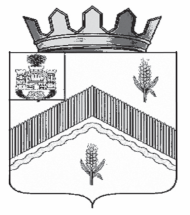 РОССИЙСКАЯ ФЕДЕРАЦИЯ ОРЛОВСКАЯ ОБЛАСТЬАДМИНИСТРАЦИЯ НИЖНЕЗАЛЕГОЩЕНСКОГО СЕЛЬСКОГО ПОСЕЛЕНИЯ ЗАЛЕГОЩЕНСКОГО РАЙОНАПОСТАНОВЛЕНИЕ08 июня  2022  года 									№ 12Д. ВасильевкаОб отмене постановления от 28.12.2016  № 74 «Об утверждении Правил формирования, утверждения и ведения плана закупок товаров, работ, услуг для обеспечения муниципальных нужд  Нижнезалегощенского сельского поселенияЗалегощенского района Орловской области»В соответствии с пунктом 4 части 1 Федерального закона                                   от 1 мая 2019 г. № 71-ФЗ «О внесении изменений в Федеральный закон                      «О контрактной системе в сфере закупок товаров, работ, услуг для обеспечения государственных и муниципальных нужд», Уставом Нижнезалегощенского сельского поселения Залегощенского района Орловской области,   п о с т а н о в л я ю:1. Отменить постановление администрации Нижнезалегощенского сельского поселения Залегощенского района от 28 декабря 2016 г. № 74                              «Об утверждении Правил формирования,  утверждения и ведения планов закупок товаров, работ,  услуг для обеспечения муниципальных нужд Нижнезалегощенского  сельского поселения Залегощенского района».2. Постановление вступает в силу с 01.01.2023 года и  подлежит размещению на официальном сайте администрации Нижнезалегощенского сельского поселения Залегощенского района Орловской области.3. Контроль  за  исполнением постановления оставляю за собой.Глава сельского поселения                                                    А.Ф. Красницкий